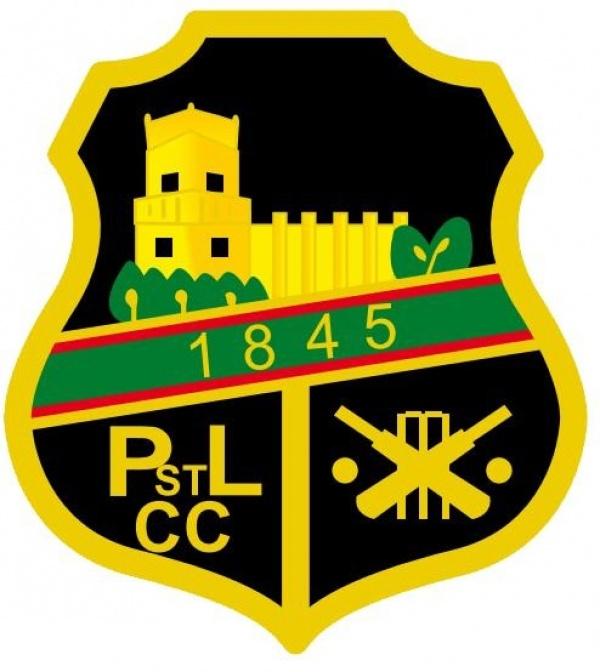 Directions to Robin Lane Medical Centre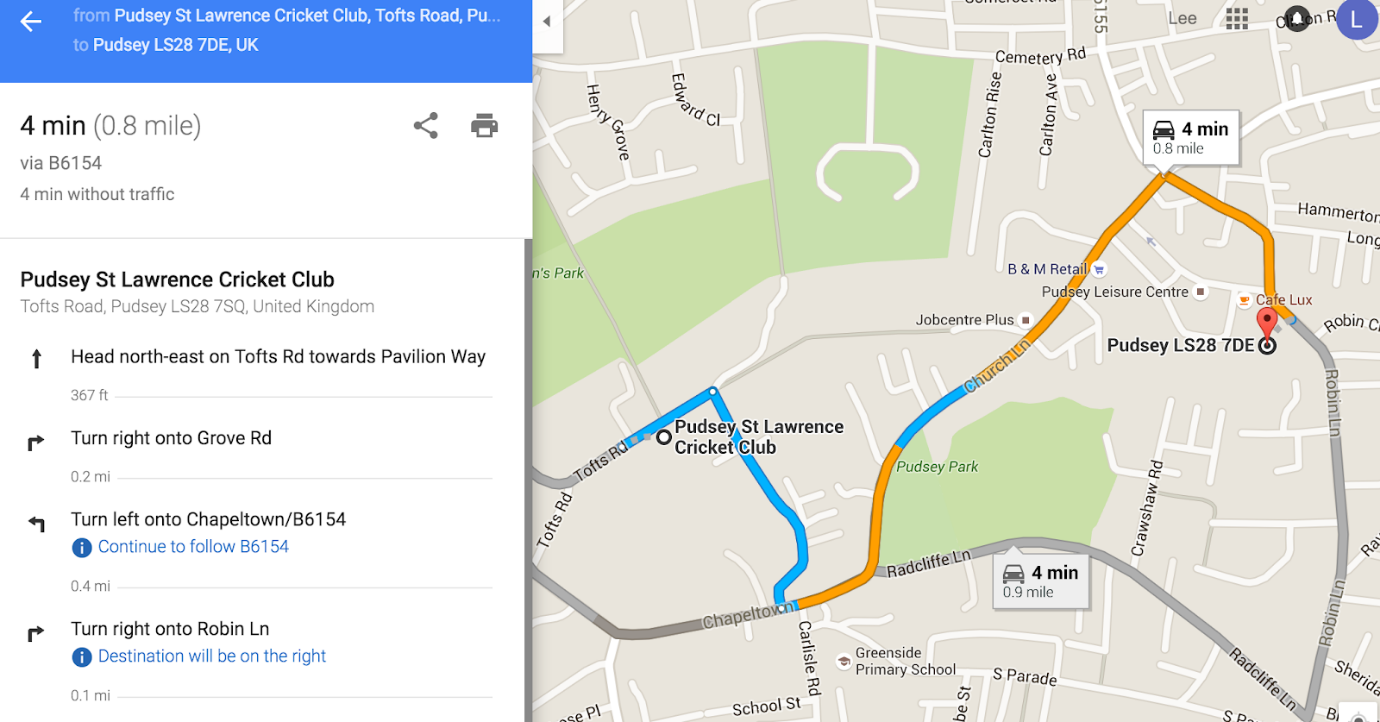 Address:Robin Lane Health and Wellbeing Centre
Robin Lane
Pudsey
Leeds
LS28 7DETelephone:0113 257 6787 (Can also be used out of Hours)Surgery Hours:8am to 8pm Mon - Fri, 8am to 4pm Saturday